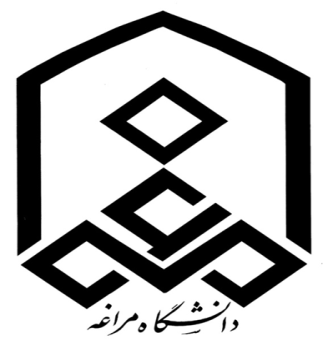 معاونت آموزشي دانشگاهدرخواستنامه اطلاعاتي دوره هاي آموزش هاي آزاد ومجازی                           گروه آموزشی:                            عنوان دوره:                         متقاضی دوره:    سازمان                      انفرادیاطلاعات مربوط به دورهنام دوره:                      .....................................................................................................................................................................................................................................هدف و ضرورت از برگزاری دوره   ..................................................................................................................................................................................................................................            ......................................................................................................................................................................................................................................................................................................................................................................................................................................................................               .....................................................................................................................................................................................................................................................................................................................................................................................................................................................................تعداد ساعت دوره: ...................................................................................................................................................................................................................................محتوا و سرفصل دوره  .......................................................................................................................................................................................................................................................................................................................................................................................................................................................................................................................................................................................................................................................................................................................................................................................................................................................................................................................................................................................................................................................................................................................................................................................................................................................................................................................................................................................................................................................................................................................................................................................................................................................................................................................................................................................................................................................................................................................................................................تبصره: مطابق آئين نامه آموزش هاي آزاد، واحد مربوطه تعهد مي نماید که محتوي و سرفصل فوق الذکر متفاوت از سرفصل و محتوي دوره آموزش رسمي است و خاص همين دوره طراحي شده است.مدرک تحصیلی لازم جهت شركت در دوره به لحاظ حفظ كیفیت دوره :......................................................................................................................................................................................................................................................................................................................................................................................................سازمان متقاضی دوره در قالب تفاهم نامه درصورت وجود :...........................................................................................................................................................................................................................................................................................................................................................نحوه ارائه دوره:    حضوري                          الکترونيکي                              نيمه حضورينحوه ارزيابی دوره :.............................................................................................................................................................................................................................................................................................................................................................تاريخ شروع و خاتمه دوره:.............................................................................................................................................................................................................................................................................................................................................................1-10)  مکان ارائه دوره:.............................................................................................................................................................................................................................................................................................................................................................شماره و تاريخ مجوز قبلی در صورت وجود:.........................................................................................................................................................................................................................................................................................................................................................میزان شهريه پیشنهادي براساس نفر /ساعت دوره:..........................................................................................................................................................................................................................................................................................................................................................تعداد افراد متقاضی دوره:      ...............................................................................................................................................................................................................................................................................................................................اطلاعات مربوط به مدرسین دورهجدول نام مدرسین و حوزه هاي مربوطه:نام مدرسمدرک تحصیلیشغلمحل خدمتنام مبحث